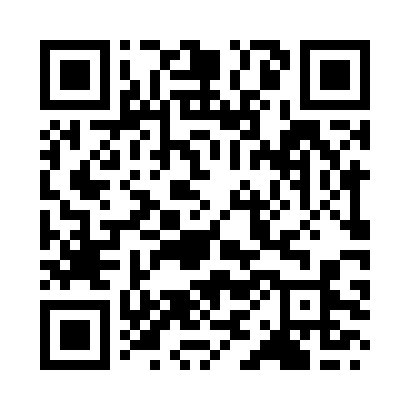 Prayer times for Kannur, Kerala, IndiaWed 1 May 2024 - Fri 31 May 2024High Latitude Method: One Seventh RulePrayer Calculation Method: University of Islamic SciencesAsar Calculation Method: HanafiPrayer times provided by https://www.salahtimes.comDateDayFajrSunriseDhuhrAsrMaghribIsha1Wed4:556:0912:264:506:427:562Thu4:556:0912:264:506:437:573Fri4:546:0812:254:516:437:574Sat4:546:0812:254:516:437:575Sun4:536:0812:254:516:437:576Mon4:536:0712:254:516:437:587Tue4:526:0712:254:526:437:588Wed4:526:0712:254:526:447:589Thu4:516:0612:254:526:447:5910Fri4:516:0612:254:526:447:5911Sat4:516:0612:254:536:447:5912Sun4:506:0512:254:536:458:0013Mon4:506:0512:254:536:458:0014Tue4:506:0512:254:536:458:0115Wed4:496:0512:254:546:458:0116Thu4:496:0512:254:546:458:0117Fri4:486:0412:254:546:468:0218Sat4:486:0412:254:556:468:0219Sun4:486:0412:254:556:468:0220Mon4:486:0412:254:556:468:0321Tue4:476:0412:254:556:478:0322Wed4:476:0412:254:566:478:0423Thu4:476:0412:254:566:478:0424Fri4:476:0312:254:566:488:0425Sat4:466:0312:264:576:488:0526Sun4:466:0312:264:576:488:0527Mon4:466:0312:264:576:488:0628Tue4:466:0312:264:576:498:0629Wed4:466:0312:264:586:498:0630Thu4:466:0312:264:586:498:0731Fri4:466:0312:264:586:508:07